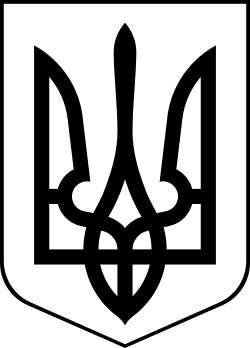 УкраїнаМЕНСЬКА  МІСЬКА   РАДАМенського району Чернігівської області(сорокова сесія сьомого скликання )РІШЕННЯ10 липня 2020 року	№192Про затвердження проєкту землеустрою щодо відведення земельної ділянки безоплатно у власність для будівництва та обслуговування житлового будинкуРозглянувши звернення громадян Щербатого Михайла Григоровича, Щербатої Наталії Олексіївни, Дешко Оксани Михайлівни, Щербатого Андрія Михайловича, про затвердження проєкту землеустрою щодо відведення земельної ділянки безоплатно у спільну сумісну власність для будівництва та обслуговування житлового будинку, господарських будівель і споруд, площею 0,2500 га кадастровий номер 7423081501:01:001:0119, в с. Бірківка, вулиця Довженка,10, Менського району Чернігівської області, подані документи, керуючись ст.ст. 12,116,118,121,126 Земельного кодексу України, Законом України «Про землеустрій», ст. 26 Закону України „Про місцеве самоврядування в Україні” Менська  міська рада В И Р І Ш И Л А :1. Затвердити проєкт землеустрою щодо відведення земельної ділянки  гр. Щербатому Михайлу Григоровичу, гр. Щербатій Наталії Олексіївні, Дешко Оксані Михайлівні, гр. Щербатому Андрію Михайлович безоплатно у спільну сумісну власність для будівництва та обслуговування житлового будинку, господарських будівель і споруд, площею 0,2500 га кадастровий номер 7423081501:01:001:0119, в с. Бірківка, вулиця Довженка,10, Менського району, Чернігівської області.	2. Передати у приватну спільну сумісну власність гр. Щербатому Михайлу Григоровичу, гр. Щербатій Наталії Олексіївні, Дешко Оксані Михайлівні, гр. Щербатому Андрію Михайлович, земельну ділянку для будівництва та обслуговування житлового будинку, господарських будівель і споруд, площею 0,2500 га кадастровий номер 7423081501:01:001:0119, в с. Бірківка, вулиця Довженка,10, Менського району, Чернігівської області.	3. Контроль за виконанням рішення покласти на заступника міського голови з питань діяльності виконкому Менської міської ради Гайдукевича М.В.Міський голова	Г.А. Примаков